ПАМЯТКАо мерах пожарной безопасностив быту для личных жилых домовОсновными причинами пожаров, в том числе в личных жилых домах являются: - нарушение правил устройства и эксплуатации электрооборудования;- неосторожное обращение с огнем; - неисправность печей (дымоходов) и нарушение правил пожарной безопасности при эксплуатации печного отопления; - поджог.Уважаемые граждане!В целях предупреждения пожаров в жилье:Никогда не курите в постели. Помните, сигарета и алкоголь - активные соучастники пожара.Будьте осторожны при эксплуатации печного и газового отопления.Не забывайте вовремя очищать от сажи дымоходы.Не оставляйте топящиеся печи без присмотра, а также не поручайте надзор за ними малолетним детям.Не располагайте топливо и другие горючие материалы на предтопочном листе.Не перекаливайте печь.Никогда не оставляйте без присмотра включенные электроприборы.Следите за исправностью электропроводки, не перегружайте электросеть, не допускайте применения самодельных электроприборов».Не закрывайте электролампы и другие светильники бумагой и тканями. Не оставляйте на открытых площадках и во дворах тару (емкости, канистры и т.п.) с ЛВЖ и ГЖ, а также баллоны со сжатыми и сжиженными газами.Не оставляйте детей без присмотра, обучите их правилам пользования огнем.О соседях, создающих угрозу возникновения пожара, сообщайте в ближайшие подразделения пожарной охраны.Помните, что пожар легче предупредить, чем потушить!При возникновении пожара немедленно звоните  по  телефону  службы  спасения «01», «101», «112» четко  сообщите,  что горит, адрес и свою фамилию, выведите людей из горящего здания.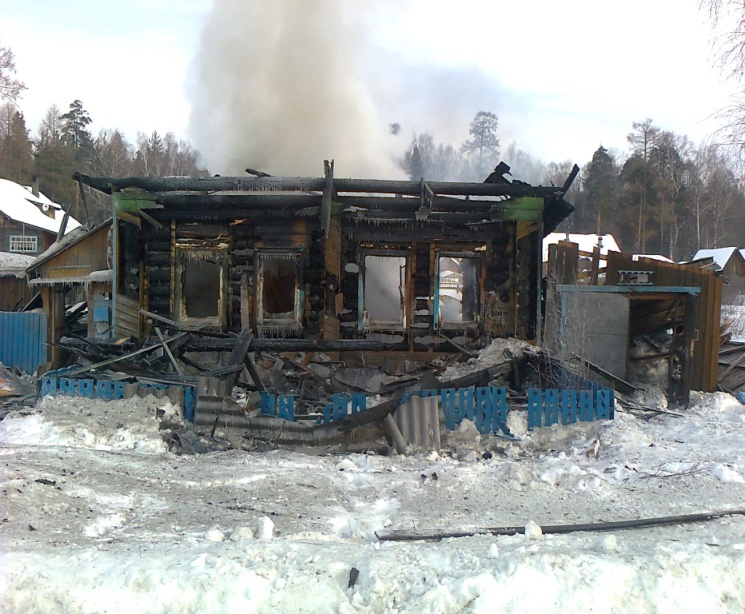 